Statements provide are either true, yes, correct or false, no, incorrectIf the answer to the question is “yes”, “True” or “Correct”, put an X in the circle enclosing the C (for correct). If the answer to the question is “No”, “False” or “Incorrect”, put an X in the circle enclosing the I (for incorrect).Only the answer sheet of the examination will be sent to the grader. You retain the questions for further study. If correction is by perforated key, you must use care in clearly marking correct circles on the answer sheet. Time Required – 120 minutes maximumCFOA Examination TeamThe CFOA acknowledges the contributions of questions from the Eastern Ontario Tackle FOA, Hamilton FOA, Georgian Bay FOA, Lakeshore FOA, Manitoba FOA, Regina FOA and, Edmonton FOA  Special thanks to Jean-François Lefebvre, Football Canada for French translation. This exam was vetted by committee consisting of Rick Rumney, Rob Christian (Kinston FOA), Allison Gates (NBFOA), and Walter Berry (Rulebook editor).Editing, Don Wilcox and Chris Venter WW FOA  Ron Hallock (CFOA) coordination.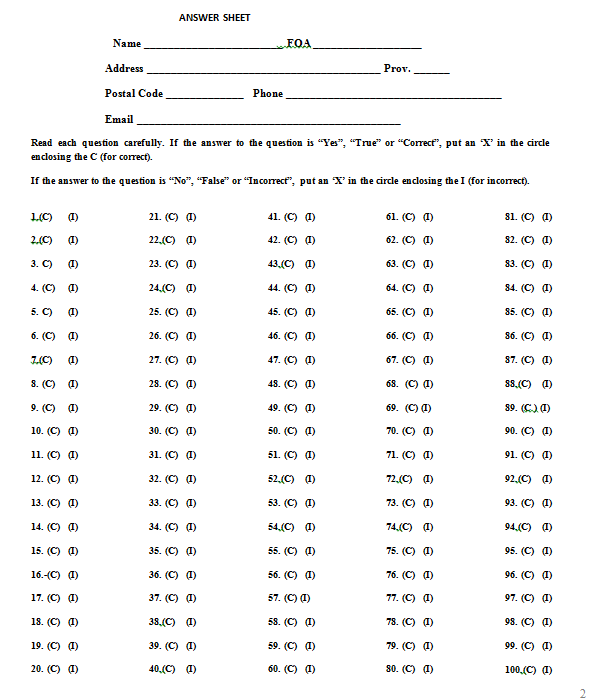 Note:All questions are to be answered using the Canadian Rule Book for Amateur Football.1At the start of the game, the choices presented to the appropriate team are: 1) Kickoff; 2) Receive kick off; 3) Defend an end; 4) Defer choice to the 2nd half.2A regulation football field is 110 yards by 65 yards with 20-yard end zones at each end.3During their pre-game field check, the officials notice the end zone markers are hard pylons. The home team Head Coach says they've used them all season and they haven't been a problem before. It is ok to use them in this case.4The Field of Play is the area bounded by the dead-ball lines and sidelines.5Each team must have an equal number of offensive series in overtime.6After the three-minute warning in the first half, A83 carries the ball on 1D. He is tackled and fumbles the ball directly to out of bounds. On the next play the clock will start on the snap.7Tie game.  Team A has the ball on the A 25-yard line.  It is the last play of the fourth quarter in the championship game.  Team A attempts a “Hail Mary” pass.  The pass falls incomplete but B24 is called for roughing the passer.  Team A has the option of applying the penalty on the first play of overtime.8On a 2D play: in attempting to advance the ball out of the end-zone, running back A22 reaches the A 1-yard line, but is knocked back into the end zone by an opponent. From the end zone, while struggling to get free, A22 fumbles the ball over the goal line directly to out of bounds at the A 3-yard line.  Team B shall be awarded a Safety Touch.9Ball carrier A20 runs toward the Team B end zone, is hit and upended at the B 2-yard line. As he flies through the air he reaches out with the football and touches it against the front of the goalpost pad (the goalposts are on the goal line). This causes the ball to come loose and roll into the end zone where it is recovered by B68. No whistle was blown until after the recovery. Following a conference, the Referee rules touchdown for Team A.10In the fourth quarter, Team A is 1st and 10 with the score is 40 – 0 for Team B. At the end of the play Team A calls time out.  The clock will start on the snap.” 11Team A scores a touchdown on a play where time runs out in the 1st half. After the play is over, A56 is called for Objectionable Conduct for taunting an opponent. Since it occurred on the last play of the half the  penalty for OC must be applied 12Team A is 3D-and-13 on A 27-yard line and chooses to punt.  B36 receives the punt. During a tackle attempt, A4 misses and runs out of bounds, returning immediately to the field of play.  Several players converge on B36 but he breaks free.  A4 then tackles B36 at the B 40-yard line. This is a legal play.  13Team A kicks off. The ball strikes the helmet of B36 and then hits the goal-post assembly.  B24 then catches the ball and runs to the B 13-yard line where he is tackled by A10.  Next play 1D-and-10 from B 13-yard line.14Final play of regulation time. Team A 1D from B 9-yard line.  The QB throws a forward pass behind the line of scrimmage to A18. A18 runs to the B 2-yard line and, just before he is tackled, pitches the ball forward to A16 who catches it in the end zone, resulting in an offside pass. The officials give team B the following options: Team A 2D at the B2-yard line and extend the period; or decline the penalty, allow the play to stand and end the game pending a convert.15Team A scrimmage at the A 35-yard line. Ball carrier A26 gets to the A 39-yard line, where he stumbles and lands on top of two linemen who are on the ground, but never touches the ground himself. He immediately pops up and continues running. The ball is dead at the A 39-yard line.16During the first quarter and he Referee blows time in for the play, Team A calls a team timeout. The Referee restarts the clock on the whistle to start Team A’s 20-second count for the next play.17After a play, B36 approaches the Referee and shows that he has wet blood on a portion of his equipment – though he himself is not bleeding. He asks for a so-called “blood timeout” to wash it off. The Referee grants the request and allows up to two minutes to get the blood removed.18To have a play you must have a legally run scrimmage play, convert or kickoff at any time in the game 19Receiver A88 leaps for a pass at the B 1-yard line, catches the ball and crosses the goal line in the air landing on the ground in the end zone, where the ball becomes dislodged and rolls loose.  A TD has been scored.20Team A has 3D-and-12 from the A 24-yard line.  The snap goes over the punter’s head and comes to rest at the A 2-yard line.  The punter kicks the ball through the end zone.  Team B has scored a safety touch21B32 attempts to catch a punt at the B 3-yard line, but it bounces off his chest and flies into the B end zone where B32 falls on it and the play is blown dead.  A rouge has been scored by Team A.  22B32 attempts to catch a punt at the Team B 3-yard line but it bounces off his chest and is loose at the B 1-yard line.  B32 retreats to field the ball and his momentum carries him into to his own end zone where he is tackled, and the play is blown dead.  A safety has been scored.23A17 attempts a field goal with the LOS being the Team B 37-yard line.  The FG is wide and flies out the back of the end zone.  Rouge to Team A, and the next play will be Team B 1D at B 35-yard line.  24 Team A is attempting a kicked convert. The holder fumbles the snap.  He legally recovers the ball and runs it in to the end zone.  A57 is called for holding.  One option for Team B is to let the score stand and apply the holding penalty on the kickoff.25After a TD, Team A lines up for a convert with QB A12 in a “shotgun” position.  After receiving the snap A12 quick kicks the ball into the corner of the Team B end zone. Onside A24 rushes to the ball and recovers it in the end zone. A 2-point convert is awarded.26Ball carrier A24 fumbles at the A 3-yard line.  B75 kicks the loose ball from the A 3-yard line into the end zone.  Onside B57 then bats the ball out of bounds in the end zone. The Referee awards Team B a rouge and next scrimmage is 1D Team A at the A 35-yard line.27As quarterback A10 calls signals, eligible receiver A87 moves toward the line of scrimmage (LOS). At the moment the ball is snapped A87 has one foot over the LOS and in the neutral zone.  The HL calls offside and allows the play to run. 28B23 tries to anticipate the snap.  He crosses the line of scrimmage before the snap but does not contact any Team A players.  The play shall be whistled dead immediately29Team A has 3D-and-2.  The play is whistled in.  With 15 seconds left on the play clock, the Team A coach yells “punt team” and substitutes two players.  With 12 seconds left on the play clock, Team B substitutes three players.  The Referee then stops the game clock to allow the substitutions, and re-sets the play clock to 20 seconds.  Is he correct?30A player wearing the wrong number for the position played must report every playor every series while playing that position31Team A 1D-and-10 at Team A 45-yard line. Only 11 offensive players are on the field. The missing player is A85, the tight end. When Team A runs the play the HL throws a flag for Illegal Procedure because there are only 6 players on the LOS. However the Referee, knowing there were only 11 offensive players on the field, waves off the penalty.32Line players once in a three point stance may not make any movements  until the ball is snapped33Team A is 2D. Half back A24 runs a sweep around the end behind the pulling guard A55. The defensive end B69, who wants to clear out the path to the ball carrier, blocks A55 below the waist but above the knee. The LJ throws a flag for an illegal block on B69.34Team A 1D on the Team A 45-yard line. Team A comes out of the huddle and sets up on the LOS in an irregular offensive line with the 5 ineligible players to the left of the ball. There are eligible receivers on both ends of the line but A85 the tight end acts as the centre. After he snaps the ball, he goes downfield for a pass. This is a legal play  35Halfback A24 moves forward toward the LOS while QB A10 is calling signals. At the snap of the ball, A24 is just behind the centre’s hip. The QB drops back, then passes to A24 who has continued to sneak downfield for a pass. This is a legal play.  36Team A attempts a two-point convert. QB A10 moves over the centre but pulls back and yells to the bench. While this is happening and to the surprise of Team B, the centre snaps the ball to the halfback who runs for the two-point convert. Team B does not go offside, nor did the officials stop the play. The officials should call misleading tactics.37Team A 1D on A 45-yard line. The centre snaps the ball but the quarterback pulls away without taking the ball. The centre remains motionless until the pulling guard A69 who steps a full yard back off the LOS, takes the ball from the centre and gains 10 yards on the run. This is a legal play.38On 1D, Team A runs a play and is tackled in bounds.  There is 1:12 left in the first half.  The play is whistled in.  With 16 seconds left on the play clock, the HL stops the clock because the chains have broken.  The Referee re-sets the game clock to 1:12 and the play clock to 20 seconds.  Is he correct?39Team A is 3D-and-2 on B35 with less than 3 minutes remaining in the first half and no timeouts remaining. The Referee blows time in to start the 20-second clock. Team A coach then changes his mind, sending in the placekicker and long snapper. The Referee stops the clock and after the substitution, gives Team A the balance of the 20 seconds remaining to get the play off.40The ball is snapped to the QB who then drops back to throw a pass. Defensive lineman B68 does a spin move to get outside of left tackle A64 who has dropped back into pass blocking. A64 then fully extends his arm out to the left to prevent B68 from getting past him to the QB’s blind side. This is a legal play by A64.41Team A scrimmages 1D-and-10 at the B 10½-yard line. Because the ball can never be scrimmaged inside the B 1-yard line, Team A can never make a first down before they score a touchdown.42Team B receiver catches a punt at the B 21-yard line.  While the ball was in flight Team B was called for holding. During the return, while the ball is at the B 25-yard line, Team B is also called for blocking from the rear. The officials rule this is a double foul and Team A may accept only one of the penalties. They apply the holding from the POP (B 21-yard line) and have the next scrimmage point for Team B at the B 11-yard line.43On a kickoff from the A45 the ball travels 12 yards, then bounces near one of the sidelines. A84 leaps into the air from the field of play and hits the ball directly out of bounds at the B 55-yard line.  A84 also lands out of bounds. Team A will scrimmage from the 55-yard line.44On a kickoff from the Team A 45 the ball is touched by Team A at the Team A52 and then goes out of bounds at the Team B 50 yard line. Can Team B elect to take the ball at the Team A point of touching45Because of penalties, Team A is kicking off from the B 35-yard line.  The kickoff lands in the end zone and rolls untouched over the deadline.  Team B has scored a rouge.46On the opening kickoff, Team A is called for offside.  Team B returns the kickoff to the B 30-yard line.  Team B accepts the penalty.  One of Team B’s options is to apply the five yard penalty from PBD.47Team A attempts a field goal from the B 25-yard line. The attempt is wide and goes 12 yards into the end zone where B17 returns the kick from the end zone. B84 commits an illegal block in the end zone, while the ball was in the end zone. B17 was tackled at the B 8-yard line. The officials rule Team A will score a single point, no option. Next scrimmage will be the B 35-yard line.48Team A attempts a field goal from the B 25-yard line. The attempt is wide and goes into the end zone where B17 returns the kick. B17 reaches the B 4-yard line, when B84 commits an illegal block at the B 7-yard line.  B17 is tackled at the B 8-yard line. The officials apply the penalty from the B 4-yard line, and rule Team B next scrimmage 1D at the B 2-yard line.49During a kick return, A54 loses his helmet during the play. B31 then fumbles the ball at the B 50-yard line, and A54 jumps on the loose ball at the B 43-yard line. Next scrimmage will be A 1D at the B 53-yard line.50Team A punts. The ball bounces at the B 30-yard line and is fielded by B14 at the B 25-yard line.  Offside A83 is 3 yards from B14 when the returner touches the ball. B14 is tackled at the B 27-yard line. The deep official rules no yards and reports a 5-yard penalty to the referee.  The officials advise Team B its next scrimmage will be from the B 30-yard line.51Team A scrimmages from the B 54-yard line. On 2D, Team A does a quick kick (punt) and the ball bounces directly out of bounds in the B end zone. The deep official blows his whistle and signals a single point.  The officials advise Team B their next scrimmage will be from the B 35-yard line.  52Team A kicks off from the A 40-yard line.  The kickoff goes directly out of bounds at the B 20-yard line. The officials give Team B an option to scrimmage from the B 40-yard line.53On 3D, Team A attempts a punt with the LOS at the A 45-yard line. B42 deflects the kick, which lands at the A 47-yard line. The ball goes directly OB at the A 38-yard line without again being touched.  The officials rule Team B 1D at the A 38-yard line.54B25 fields a kickoff 5 yards deep in the end zone and is tackled at the B 4-yard line.  Team B has the option of scrimmaging at the B 20-yard line.55On 3D, A1 punts from the A 35-yard line.  Immediately, B35 blocks A1 above the waist behind the LOS. The punt is then fielded by B at the B 30-yard line.  The returner is tackled at the B 40-yard line. Team A will have an option to allow Team B to scrimmage 1D-and-10 at the B 20-yard line.56Team A 1D-and-10 at the B 45-yard line.  Player A1 is running a sweep and fumbles. With the ball on the turf A1 kicks the ball toward the Team B goal line.  The ball hits A80 at the B 10-yard line and goes out of bounds at the B 9-yard line. The officials award the ball to team B, 1D-and-10 at the B 10-yard line.57A forward pass is one which is thrown by any Team A player from behind the line of scrimmage toward the Team B dead line.58Guard A56 is engaged with a Team B lineman and ends up 5 yards downfield.  The two players release and then A56 steps into a defensive back as a pass is completed at the line of scrimmage.  This should be flagged as illegal block.59A forward pass glances off the shoulder of the Umpire and is caught by A90 three yards inside the end zone.  This is a touchdown.60Team A 1D at A 39-yard line. QB A1 runs out of the pocket, is under no pressure and, seeing no open receivers, throws the ball from the A 35-yard line over the sideline out of bounds at the A 31-yard line. Because he is not under pressure, rule as incomplete pass. Next play Team A 2D at A 39-yard line. 61An ineligible player downfield  only on a broken punt play will not be penalized if it becomes a pass play and the player does not participate62Team A attempts a screen pass with the LOS at the A 40-yard line. Receiver A18 reaches for the pass but deflects the ball forward from the A 38-yard line where it is caught by lineman A66 at the A 41-yard line. He runs to the A 52-yard line before being tackled. The next play will be from the A 41-yard line.63While running behind receiver A89, the foot of defender B30 accidentally contacts the trailing foot of A89, causing him to stumble and not quite reach the pass. Pass interference is called on B30.64Team A 2D-and-3 from the B 40-yard line.  QB A7 passes the ball toward A18. B52 leaps and grabs the ball with both hands.  While on his descent, the ball is knocked loose by A11 and before touching the ground, is simultaneously caught by A7 and B51. They both fall to the ground at B 28-yard line. Next play will be A 1D-and-10 from B 28-yard line.65Team A 3D-and-10 on A 28-yard line. Ball is snapped to the punter and during the punt attempt, lineman A53 runs 10 yards downfield for punt coverage. B52 breaks through and forces the punter to abandon his punt attempt, so he throws a 3-yard pass to A7. A53 then turns to block B72, allowing A7 to run for a touchdown. This is a legal block by A53.66QB A12 is pursued in the backfield, hit and fumbles. With the ball 5 yards in the offensive backfield, lineman A66 sees the ball on the ground, picks it up and as a defender rushes toward him, throws a forward pass to A18. This is legal.67For a pass to be completed the receiver must have one foot touching the ground inbounds68Team A 1D-and-10 at the A 25-yard line. The ball is on the left hash mark. On the next play, Team B is called for pass interference on the right hash mark at the A33. The Referee awards Team A 1D-and-10 at the A 33-yard line on the right hash mark. Is he correct?69Team A 1D-and-10 at the A 25-yard line.  The ball is on the left hash mark. Team B is called for pass interference on the right hash mark at the A 45-yard line. The Referee penalizes Team B 15 yards and awards Team A 1D-and-10 at the A40 on the right hash mark.70Defender B38 sees a pass thrown toward A15, who is about 10-12 yards inside him running up the sideline. As B38 runs at full speed toward A15, he fixes his eyes on and watches A15. Just before the ball arrives, B38 again looks up toward the ball as he runs into A15. This is not pass interference71For targeting to occur all the criteria defining targeting must be met72The penalty for targeting at all levels is L25 disqualification of the player from the game73Team A lines up to attempt a field goal.  At the snap B37 splits the centre and the left guard and leaps to block the field goal attempt.  No contact is made with the ball and B37 lands on top of holder A7 as the kick goes through the uprights.  No foul is called by the officials.  The officials are correct.74Slot back A81 is running an “in” pattern across the middle of the field and the throw is high, so A81 leaps to catch the ball. As A81 returns to the ground with the ball in his possession, defensive back B29 forcibly hits A81 in the chest by leading with his shoulder, knocking the ball loose. The Back Umpire throws an Unnecessary Roughness flag for unnecessary contact against a player in a defenseless posture.  The back umpire is correct.75Team A 3D-and-15 at the B 52-yard line. After gaining 12 yards, B56 pushes ball carrier A1 out of bounds. B38 then tackles A1. The line judge calls B38 for unnecessary roughness and the referee awards Team A 1D at the B25. This application is correct.76Team A 2D-and-goal at the B 6-yard line.  Team B is offside and A22 carries for a 2-yard gain. Team A accepts the penalty.  After the penalty is applied and the next play is blown in, A22 is called for Objectionable Conduct.  The next play will be 1D-and-10 from the B 13-yard line.77On 3D-and-less-than-1, the umpire is holding the ball and facing the defensive backfield.  After breaking the huddle the Team A centre jogs to the line, lowers his shoulder and runs directly into the umpire’s back.  After seeing the entire action the referee disqualifies the Team A centre and applies a 25-yard penalty against Team A.  The referee is correct.78Running back A24 breaks into the open and safety B29 closes in to make the tackle.  A24 lowers his shoulder and rams it into the chest of the B29 and as the result of this contact also makes contact with the side of the head of B29.  The contact knocks B29 over, and A24 stays upright and scores a touchdown. Should the touchdown be allowed?79Team A lines up 2D-and-10 at the B 25-yard line and the Team A head coach yells at QB A1 to come to the bench.  As A1 reaches the sideline, the ball is snapped to running back A33 who then throws a forward pass to wide receiver A4 in the end zone for a touchdown. This play is ruled legal, resulting in a touchdown.  80After the snap, guard A58 sets his feet to block defensive tackle B99, and during this action linebacker B55 splits the gap between A58 and the centre.  In doing so B55 trips over the lower leg of A58 and falls to the ground.  The referee calls A58 for tripping. Is the referee correct?81Team A 3D-and-5 at A 15-yard line.  Punter A99 is in punt formation in his end zone.  Under pressure, the punter runs to his right, but B34 swats the ball out of his hands and the ball is loose in the end zone.  B17 tackles A99 as he bends over to pick up the loose ball.  B34 recovers the ball in the A end zone for a touchdown.  The officials call interference on a loose ball in the end zone.  No score. Team A is awarded 1D from the 10-yard line82Team A is 3D-and-10 at A 1-yard line. 60 seconds remain in the game and A trails by 3 points. Clock is stopped on an incomplete pass. Team A lines up in punt formation. On the snap, punter A12 prepares to pass from his end zone. Before the ball is thrown, A55 holds B72. A12 then completes a pass to A14 who is pushed out of bounds at the A 10-yard line (the whistle sounds, time is stopped) and A14 is then slammed to the ground by B19.  The officials rule the next play will be Team B 1D at A 25-yard line.83On a kick off, A8 is offside.  After receiving the ball, B6 commits a blind-side block while the ball is held by B7 at the B 25-yard line. A7 piles on after the ball becomes dead at B 45-yard line.  The officials offer Team B the option:, or, decline the offside and have the two UR penalties offset, taking the ball 1D at the B 45-yard line.842D-and-10 at B 30-yard line. QB A15 passes the ball into the B end zone. B23 intercepts and is about to be tackled in the end zone when he attempts to lateral the ball to B17.  The ball is directed in an offside direction and B17 runs the ball out of the end zone to the B 24-yard line. The officials should disregard the offside pass, and allow the next play to be: Team B 1D.85Team A is 1D-and-10 at A 3-yard line.  Team A fumbles in the end zone. While the ball is loose in the end zone, A56 holds B24, allowing A15 to recover the ball. The officials award a safety to Team B.86Team A is 2D-and-20 at A 45-yard line.  Receiver A11 is offside and B9 commits pass interference at the B 45-yard line. The officials adjust the penalties at the PLS. Team A 1D-and-10 at the A 55-yard line, due to the automatic first down for the pass interference penalty.87Team A is 1D-and-10 at B 15-yard line.  A82 is offside, then B24 commits UR and B32 commits RP before the ball is dead. The officials adjust the penalties at PLS.  The A offside and B UR are adjusted with a net gain of 10 yards, restricted to the B 7.5-yard line.  Applying the RP will take the ball to the B 1-yard line.88Team A is 2D-and-15 at B 30-yard line.  B65 commits UR at the LOS. A15 gains 10 yards and A45 is called for UR. The officials adjust the penalties at the PLS, as the Team A penalty occurred before gaining a 1D.  Automatic A 1D for the B UR. A 1D-and-10 at B 30-yard line.89Team A is 3D-and-10 at B 30-yard line.  A24 punts the ball into the B end zone.  B12 fumbles the ball from the end zone to out of bounds at the B 12-yard line.  The officials award a rouge to Team A.  The only option is Team B 1D-and-10 at the B 35-yard line.90Team A is 1D-and-10 at A 3-yard line. A12 drops back into his end zone and throws a forward pass to A82 who is also in the end zone. A82 completes a second forward pass to A87 who is tackled at the A 7-yard line. The officials offer Team B the option: Team A 2D-and-6 at the A 7-yard line or be awarded a Safety Touch.91Team A is 1D-and-10 at A 2-yard line, A18 drops back into the end zone to pass. Under pressure from defenders, he throws the ball to an area where there are no receivers and the ball lands on the A 5-yard line. The officials offer Team B the option: 2D-and-10 at the A 2-yard line or be awarded a safety.921D-and-10 at A 42-yard line. With the ball loose at the A 30-yard line – no one is in possession -- A87 commits a blindside block at the A 40-yard line. The officials offer Team B the option: apply the foul at any of the following places: PF, PP or PBD.931D-and-10 at B 40-yard line. With the ball loose at the B 50-yard line, A66 commits UR on B33 while he was attempting to recover the ball. B99 gains possession on the B 50-yard line. The officials rule interference on a loose ball and UR.  The next play will be: Team B 1D-and-10 at A 45-yard line.94A double foul occurs when a foul is called against each team95The officials must see contact between a defender and receiver for the foul of pass interference ‘screening’ to be called.96On 3D-and-6, Team A attempts a field goal from the B 28-yard line. The field goal falls short on the field of play. A2, who held the ball on the attempt, recovers the ball on the B 15-yard line. The Referee rules that A has a first down on the B 15-yard line. Is he correct?97Team A punts. Punter A14, heading downfield, is clearly within the 5-yard restraining area when offside A22 passes A14 and jumps on the football. The officials rule Team A has a 1D having recovered the ball legally. Are they correct?98Team A punts with the LOS at the A 45-yard line. The punt goes straight up in the air and comes down on the A 42-yard line where it is recovered by an offside Team A player. The officials award the ball to Team B at the A 42-yard line. Are they correct?  99Team A 2D-and-10 on the A 45-yard line. A1 fumbles during a sweep and B1 pushes A1 in the back at the A 40-yard line as A1 is about to recover the ball. B1 recovers the ball at the A38 yard line The officials rule the next play is Team A 1D at the A 38-yard line. Are they correct?100Team A 3D-and-15 on the A 25-yard line. Punter A14 fumbles the snap and the ball falls to the ground. A14 kicks the ball off the ground up field from the A 28-yard line and recovers the ball on the A 35-yard line. The next play is Team A 1D on the A 35-yard line.